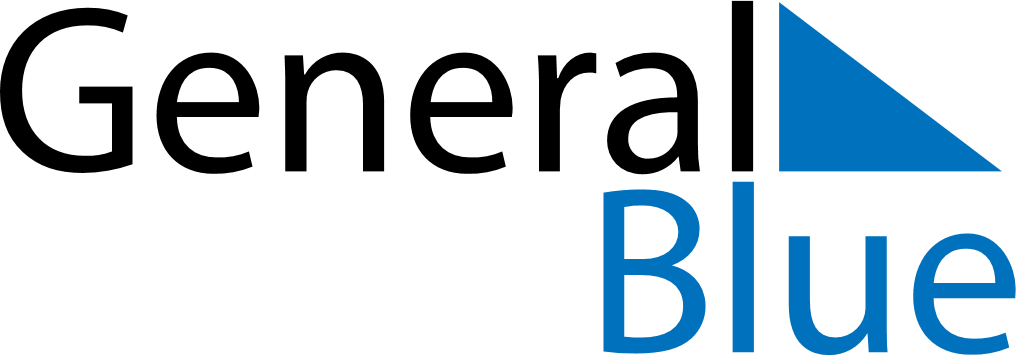 August 2024August 2024August 2024August 2024August 2024August 2024Gaoping, Sichuan, ChinaGaoping, Sichuan, ChinaGaoping, Sichuan, ChinaGaoping, Sichuan, ChinaGaoping, Sichuan, ChinaGaoping, Sichuan, ChinaSunday Monday Tuesday Wednesday Thursday Friday Saturday 1 2 3 Sunrise: 6:13 AM Sunset: 7:50 PM Daylight: 13 hours and 37 minutes. Sunrise: 6:13 AM Sunset: 7:49 PM Daylight: 13 hours and 35 minutes. Sunrise: 6:14 AM Sunset: 7:49 PM Daylight: 13 hours and 34 minutes. 4 5 6 7 8 9 10 Sunrise: 6:15 AM Sunset: 7:48 PM Daylight: 13 hours and 33 minutes. Sunrise: 6:15 AM Sunset: 7:47 PM Daylight: 13 hours and 31 minutes. Sunrise: 6:16 AM Sunset: 7:46 PM Daylight: 13 hours and 30 minutes. Sunrise: 6:17 AM Sunset: 7:45 PM Daylight: 13 hours and 28 minutes. Sunrise: 6:17 AM Sunset: 7:44 PM Daylight: 13 hours and 27 minutes. Sunrise: 6:18 AM Sunset: 7:43 PM Daylight: 13 hours and 25 minutes. Sunrise: 6:18 AM Sunset: 7:43 PM Daylight: 13 hours and 24 minutes. 11 12 13 14 15 16 17 Sunrise: 6:19 AM Sunset: 7:42 PM Daylight: 13 hours and 22 minutes. Sunrise: 6:20 AM Sunset: 7:41 PM Daylight: 13 hours and 20 minutes. Sunrise: 6:20 AM Sunset: 7:40 PM Daylight: 13 hours and 19 minutes. Sunrise: 6:21 AM Sunset: 7:39 PM Daylight: 13 hours and 17 minutes. Sunrise: 6:21 AM Sunset: 7:38 PM Daylight: 13 hours and 16 minutes. Sunrise: 6:22 AM Sunset: 7:37 PM Daylight: 13 hours and 14 minutes. Sunrise: 6:23 AM Sunset: 7:36 PM Daylight: 13 hours and 12 minutes. 18 19 20 21 22 23 24 Sunrise: 6:23 AM Sunset: 7:35 PM Daylight: 13 hours and 11 minutes. Sunrise: 6:24 AM Sunset: 7:34 PM Daylight: 13 hours and 9 minutes. Sunrise: 6:25 AM Sunset: 7:32 PM Daylight: 13 hours and 7 minutes. Sunrise: 6:25 AM Sunset: 7:31 PM Daylight: 13 hours and 6 minutes. Sunrise: 6:26 AM Sunset: 7:30 PM Daylight: 13 hours and 4 minutes. Sunrise: 6:26 AM Sunset: 7:29 PM Daylight: 13 hours and 2 minutes. Sunrise: 6:27 AM Sunset: 7:28 PM Daylight: 13 hours and 1 minute. 25 26 27 28 29 30 31 Sunrise: 6:27 AM Sunset: 7:27 PM Daylight: 12 hours and 59 minutes. Sunrise: 6:28 AM Sunset: 7:26 PM Daylight: 12 hours and 57 minutes. Sunrise: 6:29 AM Sunset: 7:25 PM Daylight: 12 hours and 55 minutes. Sunrise: 6:29 AM Sunset: 7:23 PM Daylight: 12 hours and 54 minutes. Sunrise: 6:30 AM Sunset: 7:22 PM Daylight: 12 hours and 52 minutes. Sunrise: 6:30 AM Sunset: 7:21 PM Daylight: 12 hours and 50 minutes. Sunrise: 6:31 AM Sunset: 7:20 PM Daylight: 12 hours and 48 minutes. 